.前奏： start after 20 count intro on verse vocals第一段L Kick Ball Step, L Fwd  Rock/Recover/ ¼ L, R Cross Step, ½ R Hinge, L Fwd1&2Kick L forward, step L together, step R forward左足前踢, 左足併踏, 右足前踏3&4Rock L forward, recover weight on R, turning ¼ left  step L side (9 o’clock)  左足前下沉, 右足回復, 左轉90度左足左踏(面向9點鐘)5-6Cross step R over L, turning ¼ right step L back右足於左足前交叉踏, 右轉90度左足後踏7-8Turning ¼ right step R side, step L forward (3  o’clock)右轉90度右足右踏, 左足前踏(面向3點鐘)第二段¼ R Syncopated Jazz Box, 2X ¼ R Paddle  Turns, L Fwd Cha1-2Cross R over L, turning ¼ right step L back (6  o’clock)右足於左足前交叉踏, 右轉90度左足後踏(面向6點鐘)&3-4Step R side, step L forward, step R forward右足右踏, 左足前踏, 右足前踏&5Hitch L knee up while turning ¼ right on R, point L  side右轉90度左膝抬, 左足左點&6Hitch L knee up while turning ¼ right on R, point L  side (12 o’clock)左膝抬右轉90度, 左足左點(面向12點鐘)7&8Step L forward, step R together, step L forward左足前踏, 右足併踏, 左足前踏第三段R Fwd Mambo, L Back Mambo  Cross, 2X Ball Cross R, R Side, L Touch Together1&2Rock R forward, recover weight on L, step R back右足前下沉, 左足回復, 右足後踏3&4Rock L back, recover weight on R, cross step L over R左足後下沉, 右足回復, 左足於右足前交叉踏&5Step R side, cross step L over R  右足右踏, 左足於右足前交叉踏&6Step R side, cross step L over R  右足右踏, 左足於右足前交叉踏7-8Step R side, touch L together  右足右踏, 左足併點第四段¼ L Shuffle, ½ L Shuffle, L Coaster, R  Fwd 21&2Turning ¼ left step L forward, step R together, step L  forward (9 o’clock)  左轉90度左足前踏, 右足併踏, 左足前踏(面向9點鐘)3&4Turning ½ left step R back, step L together, step R  back (3 o’clock)左轉180度右足後踏, 左足併踏, 右足後踏(面向3點鐘)5&6Step L back, step R together, step L forward左足後踏, 右足併踏, 左足前踏7&8Step R forward, pivot ½ left step R forward (9  o’clock)右足前踏, 左軸轉180度, 右足前踏(面向9點鐘)TAG:Wall 2 & 4, At the END of wall 2 (facing back  wall) and wall 4 (front wall) add the following 4 count tag and begin dance  again:第二面牆結束時(面向後面牆)及第四面牆結束時(面向前面牆)L Fwd Mambo, R Back Mambo1&2Rock L forward, recover weight on R, step L together左足前下沉, 右足回復, 左足併踏3&4Rock R back, recover weight on L, step R together右足後下沉, 左足回復, 右足併踏Beyond Your Eyes (zh)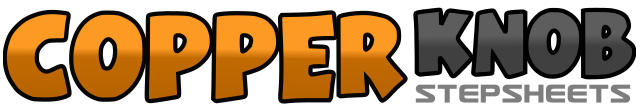 .......Count:32Wall:4Level:Improver.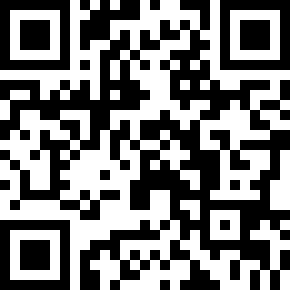 Choreographer:Peter Metelnick (UK) & Alison Metelnick (UK) - 2011年02月Peter Metelnick (UK) & Alison Metelnick (UK) - 2011年02月Peter Metelnick (UK) & Alison Metelnick (UK) - 2011年02月Peter Metelnick (UK) & Alison Metelnick (UK) - 2011年02月Peter Metelnick (UK) & Alison Metelnick (UK) - 2011年02月.Music:Beyond Your Eyes - Jessica MartinssonBeyond Your Eyes - Jessica MartinssonBeyond Your Eyes - Jessica MartinssonBeyond Your Eyes - Jessica MartinssonBeyond Your Eyes - Jessica Martinsson........